               CAM de BORDEAUX Section GAF			 					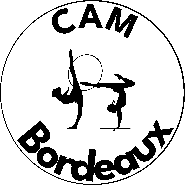 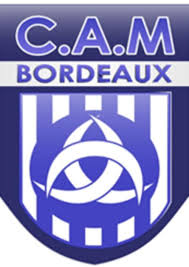 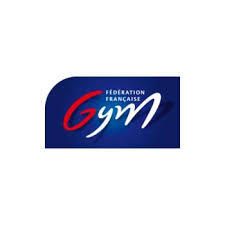 Groupe par âge et par niveau de pratique 2023-2024 : Loisirs - CompétitionsMini baby GYM 2020-2021-2022 (15mois)Samedi 9h – 10hSalle de gymAdulte GAF 2006 et +Jeudi 19h – 20h30Salle de gymBaby GYM 2018-2019Samedi 10h – 11hSalle de gymCompétition poussine GAF 2015-2016-2017Mercredi 10h30 – 12h30 et Vendredi 18h30 – 20h30 et Samedi 11h – 13hSalle de gym Poussine GAF 2015-2016-2017Lundi 17h – 18h30 ou Mercredi 13h30 – 15h ou Samedi 11h – 12h30Salle de gymCompétition 10ans et + GAF 2014 et +Lundi 18h30 – 20h30 et Mercredi 17h – 19h et Samedi 11h – 13hSalle de gym Benjamine GAF 2013-2014Mardi 17h – 18h30 ou Mercredi 15h – 16h30Salle de gymMinime 2011-2012Mardi 18h30 – 20h ou Vendredi 17h – 18h30Salle de gymCadette/Junior 2007-2008-2009-2010Jeudi 17h30 – 19h ou Vendredi 18h30 - 20hSalle de gym